Publicado en  el 18/02/2014 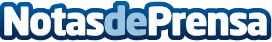 La Universidad CEU San Pablo, nueva ‘universidad de acogida’ de la European Law Moot Court SocietyLa CEU San Pablo sucede, de este modo, a los centros de Florencia, Maastricht, Nijmegen, Estocolmo, Copenhague y Lisboa que anteriormente habían tenido esta condición.Datos de contacto:CEU San PabloNota de prensa publicada en: https://www.notasdeprensa.es/la-universidad-ceu-san-pablo-nueva-universidad_1 Categorias: Universidades http://www.notasdeprensa.es